Social Media Policy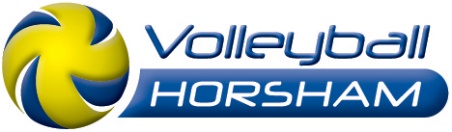 PurposeScopePolicyGuidelinesProcedureDefinitionsResponsibilitiesBreach of PolicyRelated Policies & ProceduresRelevant LawsPurposeSocial media offers the opportunity for people to gather in online communities of shared interest and create, share or consume content. As a member‐based organisation, Volleyball Horsham recognises the benefits of social media as an important tool of engagement and enrichment for its members.It is important that Volleyball Horsham’s reputation is not tarnished by anyone using social media tools inappropriately, particularly in relation to any content that might reference the organisation. When someone clearly identifies their association with Volleyball Horsham, and/or discusses their involvement in the organisation in this type of forum, they are expected to behave and express themselves appropriately, and in ways that are consistent with Volleyball Horsham’s stated values and policies.This policy aims to provide some guiding principles to follow when using social media. This policy does not apply to the personal use of social media platforms by Volleyball Horsham members where the Volleyball Horsham member makes no reference to Volleyball Horsham or related issues.ScopeThis policy applies to all Volleyball Horsham members, staff and volunteers.This policy covers all forms of social media. Social media includes, but is not limited to, such activities as:• Maintaining a profile page on social or business networking sites (such as LinkedIn, Facebook, Twitter or MySpace);• Content sharing including Flicker (photo sharing) and YouTube (video sharing);• Commenting on blogs for personal or business reasons;• Taking part in online votes and polls;• Taking part in conversations on public and private web forums (message boards); or• Editing a Wikipedia pageThe intent of this policy is to include anything posted online where information is shared that might affect members, staff, volunteers, sponsors or Volleyball Horsham as an organisation.Guiding PrinciplesThe web is not anonymous. Volleyball Horsham members should assume that everything they write can be traced back to them. Honesty is always the best policy, especially online. It is important that Volleyball Horsham members think of the web as a permanent record of their online actions and opinions.When using the Internet for professional or personal pursuits, all members must respect theVolleyball Horsham brand to ensure Volleyball Horsham’s intellectual property and its relationships with sponsors and stakeholders is not compromised, or the organisation is brought into disrepute.Furthermore, Volleyball Horsham members may not use the Volleyball Horsham brand to endorse or promote any product, opinion, or cause without prior consent; and it must be abundantly clear to all readers that any and all opinion shared are those of the individual, and do not represent or reflect the views of Volleyball Horsham.UsageFor Volleyball Horsham members using social media, such use:• Must not contain, or link to, libellous, defamatory or harassing content related to Volleyball Horsham or its members.• Must not publish information that is confidential or in any way sensitive to Volleyball Horsham, its clubs, members, partners or sponsors; and• Must not bring the organisation or volleyball into disrepute.Consideration towards othersSocial networking sites allow photographs, videos and comments to be shared with thousands of other users. Volleyball Horsham members must recognise that it may not always be appropriate to share photographs, videos and comments in this way. For example, there may be an expectation that photographs taken at a private Volleyball Horsham event will not appear publicly on the Internet. Volleyball Horsham members should be considerate to others in such circumstance and should not post information when they have been asked not to and they must also remove information about another person if that person asks them to do so.Under no circumstance should offensive comments be made about Volleyball Horsham members or staff online.Breach of PolicyVolleyball Horsham monitors all online activity in relation to the organisation and its members on official Volleyball Horsham platforms. Detected breaches of this policy on externally controlled platforms should be reported to Volleyball Horsham.If detected, a breach of this policy may result in disciplinary action from Volleyball Horsham. A breach of this policy may also amount to breaches of other Volleyball Horsham policies. This may involve a verbal or written warning or in serious cases, termination of membership with Volleyball Horsham. Volleyball Horsham members may be disciplined in accordance with Volleyball Horsham disciplinary regulations.Consultation or AdviseThis policy has been developed to provide guidance for Volleyball Horsham members in a new era of social interaction. Volleyball Horsham members who are unsure of their rights, liabilities or actions online should seek clarification from the Volleyball Horsham president.How to contact usIf you have any questions in relation to this social media policy, please write to info@volleyballhorsham.com.au

Volleyball Horsham
Social Media Policy June 2020
